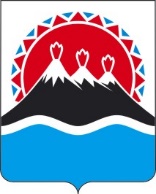 РЕГИОНАЛЬНАЯ СЛУЖБАПО ТАРИФАМ И ЦЕНАМ КАМЧАТСКОГО КРАЯПОСТАНОВЛЕНИЕВ соответствии с Федеральным законом от 26.03.2003 № 35-ФЗ 
«Об электроэнергетике», постановлением Правительства Российской Федерации от 29.12.2011 № 1178 «О ценообразовании в области регулируемых цен (тарифов) в электроэнергетике», от 14.11.2022 № 2053 «Об особенностях индексации регулируемых цен (тарифов) с 1 декабря 2022 по 31 декабря 2023 и о внесении изменений в некоторые акты Правительства Российской Федерации», постановлением Правительства Камчатского края от 19.12.2008 
№ 424-П «Об утверждении Положения о Региональной службе по тарифам и ценам Камчатского края», предписанием Федеральной антимонопольной службы от 10.07.2023 № 31/54546/23, протоколом Правления Региональной службы по тарифам и ценам Камчатского края от ХХ.09.2023 № ХХХПОСТАНОВЛЯЮ:1.	Внести в приложение 1 к постановлению Региональной службы по тарифам и ценам Камчатского края от 29.11.2022 № 455 «Об утверждении цен (тарифов) на электрическую энергию, поставляемую энергию ПАО «Камчатскэнерго» (Озерновский энергоузел) потребителям Камчатского края на 2023-2027 годы» изменения, изложив их в редакции, согласно приложению 1 к настоящему постановлению.2. Внести в приложение 2 к постановлению Региональной службы по тарифам и ценам Камчатского края от 29.11.2022 № 455 «Об утверждении цен (тарифов) на электрическую энергию, поставляемую энергию ПАО «Камчатскэнерго» (Озерновский энергоузел) потребителям Камчатского края на 2023-2027 годы» изменения, изложив их в редакции, согласно приложению 2 к настоящему постановлению.3. Внести в приложение 4 к постановлению Региональной службы по тарифам и ценам Камчатского края от 29.11.2022 № 455 «Об утверждении цен (тарифов) на электрическую энергию, поставляемую энергию ПАО «Камчатскэнерго» (Озерновский энергоузел) потребителям Камчатского края на 2023-2027 годы» изменения, изложив их в редакции, согласно приложению 3 к настоящему постановлению.Настоящее постановление вступает в силу после дня его официального опубликования.Приложение 1к постановлению Региональной службыпо тарифам и ценам Камчатского края от ХХ.09.2023 № ХХХ«Приложение 1к постановлению Региональной службыпо тарифам и ценам Камчатского края от 29.11.2022 № 455Долгосрочные параметры регулирования для производителя электрической энергии (мощности)
ПАО «Камчатскэнерго» (Озерновский энергоузел), поставляющего электрическую энергию (мощность) в технологически изолированных территориальных электроэнергетических системах и на территориях, технологически не связанных с Единой энергетической системой России и технологически изолированными территориальными электроэнергетическими системами, на 2023-2027 годы».Приложение 2к постановлению Региональной службыпо тарифам и ценам Камчатского края от ХХ.09.2023 № ХХХ«Приложение 2к постановлению Региональной службыпо тарифам и ценам Камчатского края от 29.11.2022 № 455Долгосрочные параметры регулирования для ПАО «Камчатскэнерго» (Озерновский энергоузел), 
в отношении которых тарифы на услуги по передаче электрической энергии устанавливаются на основе долгосрочных параметров регулирования деятельности территориальных сетевых организаций, на 2023 – 2027 годы».Приложение 3к постановлению Региональной службыпо тарифам и ценам Камчатского края от ХХ.09.2023 № ХХХ«Приложение 5к постановлению Региональной службы по тарифам и ценам Камчатского краяот 29.11.2022 № 455Необходимая валовая выручка ПАО «Камчатскэнерго» 
(Озерновский энергоузел) на долгосрочный период регулирования 
(без учета оплаты потерь) на 2023 – 2027 годы».[Дата регистрации] № [Номер документа]г. Петропавловск-КамчатскийО внесении изменений в постановление Региональной службы по тарифам и ценам Камчатского края от 29.11.2022 № 455 «Об утверждении цен (тарифов) на электрическую энергию, поставляемую энергию ПАО «Камчатскэнерго» (Озерновский энергоузел) потребителям Камчатского края на 2023-2027 годы» Врио руководителя[горизонтальный штамп подписи 1]М.В. Лопатникова№Наименование объектаГодБазовый уровень подконтрольных расходовИндекс эффективности подконтрольных расходовЦелевые показатели энергосбережения и энергетической эффективностиЦелевые показатели энергосбережения и энергетической эффективности№Наименование объектаГодБазовый уровень подконтрольных расходовИндекс эффективности подконтрольных расходовУдельный расход условного топлива (за исключением ядерного)иные показатели, определяемые в соответствии с законодательством Российской Федерации об энергосбережении и о повышении энергетической эффективности№Наименование объектаГодмлн. руб.Индекс эффективности подконтрольных расходовУдельный расход условного топлива (за исключением ядерного)иные показатели, определяемые в соответствии с законодательством Российской Федерации об энергосбережении и о повышении энергетической эффективности12345671ПАО «Камчатскэнерго» (Озерновский энергоузел)2023154,3961 %1 %-1ПАО «Камчатскэнерго» (Озерновский энергоузел)2024x1 %1 %-1ПАО «Камчатскэнерго» (Озерновский энергоузел)2025x1 %1 %-1ПАО «Камчатскэнерго» (Озерновский энергоузел)2026x1 %1 %-1ПАО «Камчатскэнерго» (Озерновский энергоузел)2027x1 %1 %-№ п/пНаименование сетевой организации в субъекте Российской ФедерацииГодБазовый уровень подконтрольных расходовИндекс эффективности подконтрольных расходовКоэффициент эластичности подконтрольных расходов по количеству активовУровень потерь электрической энергии при ее передаче по электрическим сетямПоказатель средней продолжительности прекращения передачи электрической энергии на точку поставкиПоказатель средней частоты прекращения передачи электрической энергии на точку поставкиПоказатель уровня качества оказываемых услуг№ п/пНаименование сетевой организации в субъекте Российской ФедерацииГодмлн. руб.%%%часшт123456789101ПАО «Камчатскэнерго» (Озерновский энергоузел)2023 год91,722--11,420,28030,337711ПАО «Камчатскэнерго» (Озерновский энергоузел)2024 годХ10,75Х0,28030,337711ПАО «Камчатскэнерго» (Озерновский энергоузел)2025 годХ10,75Х0,28030,337711ПАО «Камчатскэнерго» (Озерновский энергоузел)2026 годХ10,75Х0,28030,337711ПАО «Камчатскэнерго» (Озерновский энергоузел)2027 годХ10,75Х0,28030,33771N п/пНаименование сетевой организации в субъекте Российской ФедерацииГодНВВ сетевой организациибез учета оплаты потерьN п/пНаименование сетевой организации в субъекте Российской ФедерацииГодтыс. руб.1.ПАО «Камчатскэнерго» (Озерновский энергоузел)2023 год85 6791.ПАО «Камчатскэнерго» (Озерновский энергоузел)2024 год87 6711.ПАО «Камчатскэнерго» (Озерновский энергоузел)2025 год124 2081.ПАО «Камчатскэнерго» (Озерновский энергоузел)2026 год127 5841.ПАО «Камчатскэнерго» (Озерновский энергоузел)2027 год131 064